Звітпро роботу студентського наукового гуртказа 2020 -2021 навчальний рік,кафедра економікиНазва гуртка - «Соціальний пульс».Звітний період – 2020-2021 навчальний рік.Наукова спрямованість гуртка – Система соціально-трудових відносин, як фактор ефективного господарювання в агропромисловому виробництві.Науковий гурток на кафедрі існує вже понад 25 років.  За останній навчальний рік було продовжено залучення студентів для роботи в науковому гуртку, з метою продовження діяльності гуртка, основними завданнями якого є створення умов для  розкриття наукового та творчого потенціалу студентів, прийняття ними  участі в наукових конференціях, формування високих моральних принципів, участь у громадському житті факультету  та університету. В 2020-2021 навчальному році в науковому гуртку працювало 46 студентів, які були розподілені по секціях.  За цей час були розглянуті питання мотивації  трудової діяльності, методології соціальних досліджень, сучасного ринку праці, зайнятості та соціального захисту населення, тощо.Заходи проведені гуртком:Кількість членів гуртка – 46 осіб.Кількість студентів залучених до роботи гуртка (не членів гуртка) – 0.Мета створення та діяльності: популяризація наукової роботи серед студентської молоді, ознайомлення з сучасними дослідженням економічної науки та перспективами таких досліджень. Організація студентської наукової роботи на кафедрі економіки праці та соціального розвитку з метою формування економічного мислення, поглиблення знань з питань корпоративної соціальної відповідальності,  соціально трудових відносин та регулювання зав’язків в системі роботодавець-найманий працівник-держава, як основи подальшої їх фахової підготовки та майбутньої трудової діяльності.Основними завданнями наукового гуртка є:створення умов для розкриття наукового та творчого потенціалу студентів, їх участі у конференціях, конкурсах;поглиблення знань із навчальних дисциплін; розвиток творчого мислення, розширення наукового кругозору та формування наукового світогляду членів гуртка; набуття студентами навичок науково-дослідницької діяльності; формування вмінь використовувати теоретичні знання в практичній діяльності;формування високих моральних принципів;участь у громадському житті факультету та університету.Члени наукового гуртка взяли активну участь у підготовці та проведенні 19 листопада 2020 року 74-тої науково-практичної студентської онлайн-конференції «КОНЦЕПТУАЛЬНІ ЗАСАДИ ЗБАЛАНСОВАНОГО РОЗВИТКУ АГРАРНОГО СЕКТОРУ ЕКОНОМІКИ УКРАЇНИ В УМОВАХ ГЛОБАЛЬНИХ ВИКЛИКІВ»Серед основних тем доповідей на конференції потрібно відмітити такі:1. СТРАТЕГІЧНІ НАПРЯМИ ПІДВИЩЕННЯ КОНКУРЕНТОСПРОМОЖ-НОСТІ АГРАРНИХ ПІДПРИЄМСТВ НА ЗАСАДАХ КОРПОРАТИВНОЇ СОЦІАЛЬНОЇ ВІДПОВІДАЛЬНОСТІ Чепчак Діана.Р. - магістр 2 р.н. економічного факультету НУБіП України (науковий керівник - Гребеннікова А.А., к.е.н., доцент кафедри економіки праці та соціального розвитку)2. СОЦІАЛЬНО-ЕКОНОМІЧНІ НАСЛІДКИ ТРУДОВОЇ МІГРАЦІЇАхрамєєва Ярослава.Є.- студентка магістратури НУБіП України (науковий керівник – Балан О.Д., к.е.н., доцент кафедри економіки праці та соціального розвитку)3. ТЕНДЕНЦІЇ ЗАЙНЯТОСТІ НАСЕЛЕННЯ В СІЛЬСЬКІЙ МІСЦЕВОСТІСалюта Христина.А. (магістр 2 р.н.), Лук’янов О.О. (студент 4 курсу) економічного факультету НУБіП України (науковий керівник – Ланченко Є.О., к.е.н., доцент кафедри економіки праці та соціального розвитку) 4. «ДІВЧАТА – STEM» МОЖЛИВІСТЬ РОЗВИТКУ ЖІНОК, ЯК ЕЛЕМЕНТ СОЦІАЛЬНОЇ ВІДПОВІДАЛЬНОСТІ БІЗНЕСУГайдай Діана.В. – магістр 1 р. н. економічного факультету НУБіП України (науковий керівник – Нагорний В.В., к.е.н., доцент кафедри економіки праці та соціального розвитку)5. МІГРАЦІЯ НАСЕЛЕННЯ, ЯК ОДНА ІЗ ПРИЧИН ЗМЕНШЕННЯ ТРУДОВОГО ПОТЕНЦІАЛУ УКРАЇНИКудлай Сергій.І. - магістр 1 р. н. економічного факультету НУБіП України (науковий керівник – Нагорний В.В., к.е.н., доцент кафедри економіки праці та соціального розвитку)6. ОРГАНІЗАЦІЯ ОПЛАТИ ПРАЦІ В СУЧАСНИХ АГРАРНИХ ПІДПРИЄМСТВАХКушим Юля. – магістр 1 р.н. економічного факультету НУБіП України (науковий керівник - Гребеннікова А.А., к.е.н., доцент кафедри економіки праці та соціального розвитку) 7. НОРМАТИВНО-ПРАВОВІ АСПЕКТИ РЕГУЛЮВАННЯ СОЦІАЛЬНО-ТРУДОВИХ ВІДНОСИНРубанська Юля.М. - студентка 4 курсу  економічного факультету НУБіП України (науковий керівник – Балан О.Д., к.е.н., доцент кафедри економіки праці та соціального розвитку)8. СИСТЕМА СОЦІАЛЬНО-ТРУДОВИХ ВІДНОСИН ТА ХАРАКТЕРИСТИКА ЇЇ СКЛАДОВИХАндрійчук Аліна.М. - студентка 1 курсу економічного факультету НУБіП України (науковий керівник – Балан О.Д., к.е.н., доцент кафедри економіки праці та соціального розвитку)9. ШЛЯХИ ПОКРАЩЕННЯ ЯКОСТІ ТРУДОВОГО ЖИТТЯ КОЛЕКТИВУКондаревич Ірина.Б. - студентка 1 курсу 12 групи спеціальності «Облік і оподаткування» НУБіП України (науковий керівник – Коваленко Л. В., ст. викладач кафедри економіки праці та соціального розвитку)10. ВИДИ ТА МЕТОДИ ДИСЦИПЛІНИ ПРАЦІКуруц  Олександр.М. - студент 1 курсу, 13 групи спеціальності «Фінанси, банківська справа та страхування» НУБіП України (науковий керівник – Коваленко Л. В., ст. викладач кафедри економіки праці та соціального розвитку)11. МІЖНАРОДНА ОРГАНІЗАЦІЯ ПРАЦІ ТА ЇЇ ВПЛИВ НА СОЦІАЛЬНО-ТРУДОВІ ВІДНОСИНИГапонюк Ірина.І. - студентка 1 курсу 12 групи спеціальності «Облік і оподаткування» НУБіП України (науковий керівник – Коваленко Л. В., ст. викладач кафедри економіки праці та соціального розвитку)12. ПРОДУКТИВНІСТЬ ПРАЦІ В СІЛЬСЬКОМУ ГОСПОДАРСТВІНауменко В.С. – студентка 3 курсу економічного факультету НУБіП України (науковий керівник – Ланченко Є.О., к.е.н., доцент кафедри економіки праці та соціального розвитку) 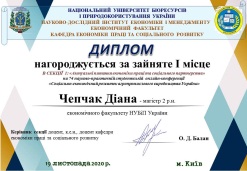 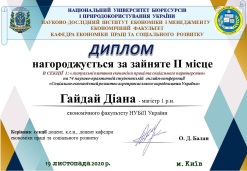 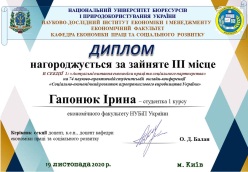 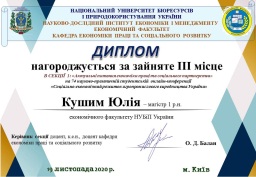 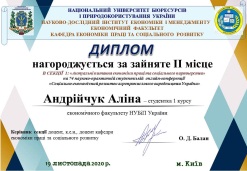 В травні 2021 року заплановано провести «Вікторину з економічних питань» з залученням студентів інших спеціальностей економічного факультету.Члени гуртка постійно долучаються до виконання наукової роботи за напрямками досліджень по кафедрі. Зокрема на безоплатній основі 2 студенти ОС «Магістр», спеціальності «Економіка підприємства» А. Гісем, Х. Салюта, А. Шихненко, І. Рева, Л. Водніцька приймали активну участь у виконанні НДР 0116U0011709 «Удосконалення системи соціально-трудових відносин у сільському господарстві», керівник НДР к.е.н., доц. Ланченко Є.О.Крім того, 2 студенти ОС «Магістр», спеціальності «Економіка підприємства» Чепчак Д.Р. та Сорочук Л.В. також приймали активну участь у виконанні НДР 0116U001708 «Наукові засади ефективного господарювання в агропромисловому виробництві», керівник НДР д.е.н., проф. Єрмаков О.Ю.Зав. кафедри економіки праці тасоціального розвитку					д.е.н., проф. Байдала В.В.Керівник гуртка 						к.е.н., доц. Балан О.Д.	№ЗаходиСтроки проведенняМісце проведенняВідповідальний1Організаційне засідання. Прийняття нових членів гуртка.Вересень10 корпусБалан О.Д., Гайдай Д.В.2Робота над науковими темами. Заслуховування доповідей.Жовтень10 корпус,ауд 408(онлайн)Балан О.Д.3Робота над науковими темами. Підготовка до конференції.Листопад10 корпус,ауд 408Балан О.Д., 4Виступи членів гуртку на студентській науково-практичній конференції.Листопад10 корпусБалан О.Д., 5Робота над науковими темами. Підготовка до студентської олімпіади по управлінню персоналом.Квітень 202110 корпусБалан О.Д., 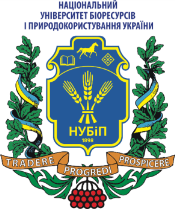 НАЦІОНАЛЬНИЙ УНІВЕРСИТЕТ БІОРЕСУРСІВ І ПРИРОДОКОРИСТУВАННЯ УКРАЇНИНДІ ЕКОНОМІКИ І МЕНЕДЖМЕНТУЕКОНОМІЧНИЙ ФАКУЛЬТЕТКАФЕДРА ЕКОНОМІКИ ПРАЦІ ТА СОЦІАЛЬНОГО РОЗВИТКУНАУКОВИЙ ГУРТОК «СОЦІАЛЬНИЙ ПУЛЬС»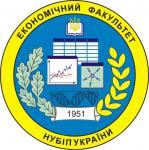 